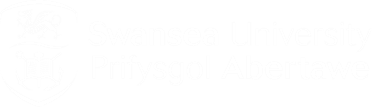 AMENDING AN EXISTING TAUGHT PROGRAMME               AMENDING AN EXISTING TAUGHT PROGRAMME               AMENDING AN EXISTING TAUGHT PROGRAMME               AMENDING AN EXISTING TAUGHT PROGRAMME               AMENDING AN EXISTING TAUGHT PROGRAMME               AMENDING AN EXISTING TAUGHT PROGRAMME               AMENDING AN EXISTING TAUGHT PROGRAMME               AMENDING AN EXISTING TAUGHT PROGRAMME               AMENDING AN EXISTING TAUGHT PROGRAMME               AMENDING AN EXISTING TAUGHT PROGRAMME               AMENDING AN EXISTING TAUGHT PROGRAMME               This form should be completed for all proposals to make amendment/s to existing taught degree programmes at either College or Institutional level. The associated Programme Specification must also be updated on the Programme Approval and Management System.If you have any questions or would like further information, guidance and support, please visit Academic Quality Services or contact academicprogrammes@swansea.ac.uk.  This form should be completed for all proposals to make amendment/s to existing taught degree programmes at either College or Institutional level. The associated Programme Specification must also be updated on the Programme Approval and Management System.If you have any questions or would like further information, guidance and support, please visit Academic Quality Services or contact academicprogrammes@swansea.ac.uk.  This form should be completed for all proposals to make amendment/s to existing taught degree programmes at either College or Institutional level. The associated Programme Specification must also be updated on the Programme Approval and Management System.If you have any questions or would like further information, guidance and support, please visit Academic Quality Services or contact academicprogrammes@swansea.ac.uk.  This form should be completed for all proposals to make amendment/s to existing taught degree programmes at either College or Institutional level. The associated Programme Specification must also be updated on the Programme Approval and Management System.If you have any questions or would like further information, guidance and support, please visit Academic Quality Services or contact academicprogrammes@swansea.ac.uk.  This form should be completed for all proposals to make amendment/s to existing taught degree programmes at either College or Institutional level. The associated Programme Specification must also be updated on the Programme Approval and Management System.If you have any questions or would like further information, guidance and support, please visit Academic Quality Services or contact academicprogrammes@swansea.ac.uk.  This form should be completed for all proposals to make amendment/s to existing taught degree programmes at either College or Institutional level. The associated Programme Specification must also be updated on the Programme Approval and Management System.If you have any questions or would like further information, guidance and support, please visit Academic Quality Services or contact academicprogrammes@swansea.ac.uk.  This form should be completed for all proposals to make amendment/s to existing taught degree programmes at either College or Institutional level. The associated Programme Specification must also be updated on the Programme Approval and Management System.If you have any questions or would like further information, guidance and support, please visit Academic Quality Services or contact academicprogrammes@swansea.ac.uk.  This form should be completed for all proposals to make amendment/s to existing taught degree programmes at either College or Institutional level. The associated Programme Specification must also be updated on the Programme Approval and Management System.If you have any questions or would like further information, guidance and support, please visit Academic Quality Services or contact academicprogrammes@swansea.ac.uk.  This form should be completed for all proposals to make amendment/s to existing taught degree programmes at either College or Institutional level. The associated Programme Specification must also be updated on the Programme Approval and Management System.If you have any questions or would like further information, guidance and support, please visit Academic Quality Services or contact academicprogrammes@swansea.ac.uk.  This form should be completed for all proposals to make amendment/s to existing taught degree programmes at either College or Institutional level. The associated Programme Specification must also be updated on the Programme Approval and Management System.If you have any questions or would like further information, guidance and support, please visit Academic Quality Services or contact academicprogrammes@swansea.ac.uk.  This form should be completed for all proposals to make amendment/s to existing taught degree programmes at either College or Institutional level. The associated Programme Specification must also be updated on the Programme Approval and Management System.If you have any questions or would like further information, guidance and support, please visit Academic Quality Services or contact academicprogrammes@swansea.ac.uk.  Author of this document:(please include your name with prefix and suffix and your role title)Author of this document:(please include your name with prefix and suffix and your role title)Author of this document:(please include your name with prefix and suffix and your role title)PROGRAMME INFORMATION                                                 SECTION APROGRAMME INFORMATION                                                 SECTION APROGRAMME INFORMATION                                                 SECTION APROGRAMME INFORMATION                                                 SECTION APROGRAMME INFORMATION                                                 SECTION APROGRAMME INFORMATION                                                 SECTION APROGRAMME INFORMATION                                                 SECTION APROGRAMME INFORMATION                                                 SECTION APROGRAMME INFORMATION                                                 SECTION APROGRAMME INFORMATION                                                 SECTION APROGRAMME INFORMATION                                                 SECTION ACollege/School:College/School:College/School:Subject Area:Subject Area:Subject Area:Subject Area:Programme Director:Programme Director:Programme Director:Email:Email:Email:Email:Phone:Phone:Phone:Phone:Programme Title:Programme Title:Programme Title:Programme Title (Welsh):Programme Title (Welsh):Programme Title (Welsh):Programme Code:Programme Code:Programme Code:Please specify to which programmes these changes apply.Please provide route codes for all programmes outlined, including full and part time variants – these can be found in the programme catalogue at https://intranet.swan.ac.uk/PAM/ProgrammeList/Live Please specify to which programmes these changes apply.Please provide route codes for all programmes outlined, including full and part time variants – these can be found in the programme catalogue at https://intranet.swan.ac.uk/PAM/ProgrammeList/Live Please specify to which programmes these changes apply.Please provide route codes for all programmes outlined, including full and part time variants – these can be found in the programme catalogue at https://intranet.swan.ac.uk/PAM/ProgrammeList/Live Please specify to which programmes these changes apply.Please provide route codes for all programmes outlined, including full and part time variants – these can be found in the programme catalogue at https://intranet.swan.ac.uk/PAM/ProgrammeList/Live Please specify to which programmes these changes apply.Please provide route codes for all programmes outlined, including full and part time variants – these can be found in the programme catalogue at https://intranet.swan.ac.uk/PAM/ProgrammeList/Live Please specify to which programmes these changes apply.Please provide route codes for all programmes outlined, including full and part time variants – these can be found in the programme catalogue at https://intranet.swan.ac.uk/PAM/ProgrammeList/Live Please specify to which programmes these changes apply.Please provide route codes for all programmes outlined, including full and part time variants – these can be found in the programme catalogue at https://intranet.swan.ac.uk/PAM/ProgrammeList/Live Please specify to which programmes these changes apply.Please provide route codes for all programmes outlined, including full and part time variants – these can be found in the programme catalogue at https://intranet.swan.ac.uk/PAM/ProgrammeList/Live Date of Planned Launch of Revised Programme:Date of Planned Launch of Revised Programme:Date of Planned Launch of Revised Programme:Project Timeline:Project Timeline:Project Timeline:When are the key marketing/recruitment deadlines for this revised programme?When do you propose to implement this revised programme?When do you expect this revised programme to be approved?When are the key marketing/recruitment deadlines for this revised programme?When do you propose to implement this revised programme?When do you expect this revised programme to be approved?When are the key marketing/recruitment deadlines for this revised programme?When do you propose to implement this revised programme?When do you expect this revised programme to be approved?When are the key marketing/recruitment deadlines for this revised programme?When do you propose to implement this revised programme?When do you expect this revised programme to be approved?When are the key marketing/recruitment deadlines for this revised programme?When do you propose to implement this revised programme?When do you expect this revised programme to be approved?When are the key marketing/recruitment deadlines for this revised programme?When do you propose to implement this revised programme?When do you expect this revised programme to be approved?When are the key marketing/recruitment deadlines for this revised programme?When do you propose to implement this revised programme?When do you expect this revised programme to be approved?When are the key marketing/recruitment deadlines for this revised programme?When do you propose to implement this revised programme?When do you expect this revised programme to be approved?CHANGE INFORMATIONCHANGE INFORMATIONCHANGE INFORMATIONCHANGE INFORMATIONCHANGE INFORMATIONCHANGE INFORMATIONCHANGE INFORMATIONCHANGE INFORMATIONCHANGE INFORMATIONCHANGE INFORMATIONCHANGE INFORMATIONPlease select all that apply, and specify the change required in each category.Please select all that apply, and specify the change required in each category.Please select all that apply, and specify the change required in each category.Please select all that apply, and specify the change required in each category.Please select all that apply, and specify the change required in each category.Please select all that apply, and specify the change required in each category.Please select all that apply, and specify the change required in each category.Please select all that apply, and specify the change required in each category.Please select all that apply, and specify the change required in each category.Please select all that apply, and specify the change required in each category.Please select all that apply, and specify the change required in each category.I would like to change:I would like to change:I would like to change:I would like to change:I would like to change:I would like to change:I would like to change:I would like to change:I would like to change:I would like to change:I would like to change:Tuition FeesTuition FeesTuition FeesAre you proposing a change to approved Tuition Fees or Bench fees? (must be approved by Programme Management Board)Are you proposing a change to approved Tuition Fees or Bench fees? (must be approved by Programme Management Board)Are you proposing a change to approved Tuition Fees or Bench fees? (must be approved by Programme Management Board)Are you proposing a change to approved Tuition Fees or Bench fees? (must be approved by Programme Management Board)Are you proposing a change to approved Tuition Fees or Bench fees? (must be approved by Programme Management Board)Are you proposing a change to approved Tuition Fees or Bench fees? (must be approved by Programme Management Board)Are you proposing a change to approved Tuition Fees or Bench fees? (must be approved by Programme Management Board)Are you proposing a change to approved Tuition Fees or Bench fees? (must be approved by Programme Management Board)Type of AwardType of AwardType of AwardAre you adding a partner/changing the type of award - Single/Joint/Dual/DoubleAre you adding a partner/changing the type of award - Single/Joint/Dual/DoubleAre you adding a partner/changing the type of award - Single/Joint/Dual/DoubleAre you adding a partner/changing the type of award - Single/Joint/Dual/DoubleAre you adding a partner/changing the type of award - Single/Joint/Dual/DoubleAre you adding a partner/changing the type of award - Single/Joint/Dual/DoubleAre you adding a partner/changing the type of award - Single/Joint/Dual/DoubleAre you adding a partner/changing the type of award - Single/Joint/Dual/DoubleAwarding BodiesAwarding BodiesAwarding BodiesAre you adding a partner/changing the awarding bodies?Are you adding a partner/changing the awarding bodies?Are you adding a partner/changing the awarding bodies?Are you adding a partner/changing the awarding bodies?Are you adding a partner/changing the awarding bodies?Are you adding a partner/changing the awarding bodies?Are you adding a partner/changing the awarding bodies?Are you adding a partner/changing the awarding bodies?Programme StructureProgramme StructureProgramme StructureIs it currently Standard/Collaborative/Joint/Partner?and do the amendment/s proposed change this?Is it currently Standard/Collaborative/Joint/Partner?and do the amendment/s proposed change this?Is it currently Standard/Collaborative/Joint/Partner?and do the amendment/s proposed change this?Is it currently Standard/Collaborative/Joint/Partner?and do the amendment/s proposed change this?Is it currently Standard/Collaborative/Joint/Partner?and do the amendment/s proposed change this?Is it currently Standard/Collaborative/Joint/Partner?and do the amendment/s proposed change this?Is it currently Standard/Collaborative/Joint/Partner?and do the amendment/s proposed change this?Is it currently Standard/Collaborative/Joint/Partner?and do the amendment/s proposed change this?Delivery Location/Placement – Year/Semester Abroad/in IndustryDelivery Location/Placement – Year/Semester Abroad/in IndustryDelivery Location/Placement – Year/Semester Abroad/in IndustryPlease provide details of proposal, including approximate duration, if any, spent studying away from Swansea University Please provide details of proposal, including approximate duration, if any, spent studying away from Swansea University Please provide details of proposal, including approximate duration, if any, spent studying away from Swansea University Please provide details of proposal, including approximate duration, if any, spent studying away from Swansea University Please provide details of proposal, including approximate duration, if any, spent studying away from Swansea University Please provide details of proposal, including approximate duration, if any, spent studying away from Swansea University Please provide details of proposal, including approximate duration, if any, spent studying away from Swansea University Please provide details of proposal, including approximate duration, if any, spent studying away from Swansea University SyllabusSyllabusSyllabusAre you adding or changing compulsory or core modules?Are you adding or changing compulsory or core modules?Are you adding or changing compulsory or core modules?Are you adding or changing compulsory or core modules?Are you adding or changing compulsory or core modules?Are you adding or changing compulsory or core modules?Are you adding or changing compulsory or core modules?Are you adding or changing compulsory or core modules?Exit QualificationsExit QualificationsExit QualificationsAre you adding additional exit qualificationsAre you adding additional exit qualificationsAre you adding additional exit qualificationsAre you adding additional exit qualificationsAre you adding additional exit qualificationsAre you adding additional exit qualificationsAre you adding additional exit qualificationsAre you adding additional exit qualificationsOutcomesOutcomesOutcomesAre you changing Programme Learning OutcomesAre you changing Programme Learning OutcomesAre you changing Programme Learning OutcomesAre you changing Programme Learning OutcomesAre you changing Programme Learning OutcomesAre you changing Programme Learning OutcomesAre you changing Programme Learning OutcomesAre you changing Programme Learning OutcomesAdditional Entry AwardsAdditional Entry AwardsAdditional Entry AwardsAre you proposing additional entry awards Are you proposing additional entry awards Are you proposing additional entry awards Are you proposing additional entry awards Are you proposing additional entry awards Are you proposing additional entry awards Are you proposing additional entry awards Are you proposing additional entry awards Mode of StudyMode of StudyMode of StudyFull time, part time, full time and part time, Distance Learning, Online LearningFull time, part time, full time and part time, Distance Learning, Online LearningFull time, part time, full time and part time, Distance Learning, Online LearningFull time, part time, full time and part time, Distance Learning, Online LearningFull time, part time, full time and part time, Distance Learning, Online LearningFull time, part time, full time and part time, Distance Learning, Online LearningFull time, part time, full time and part time, Distance Learning, Online LearningFull time, part time, full time and part time, Distance Learning, Online LearningDuration of CandidatureDuration of CandidatureDuration of CandidatureStandard/non-standardStandard/non-standardStandard/non-standardStandard/non-standardStandard/non-standardStandard/non-standardStandard/non-standardStandard/non-standardRegulationsRegulationsRegulationsRegulatory changes – please specifyRegulatory changes – please specifyRegulatory changes – please specifyRegulatory changes – please specifyRegulatory changes – please specifyRegulatory changes – please specifyRegulatory changes – please specifyRegulatory changes – please specifyEntry PointsEntry PointsEntry PointsIs this a proposal to add or change start points for students?Is this a proposal to add or change start points for students?Is this a proposal to add or change start points for students?Is this a proposal to add or change start points for students?Is this a proposal to add or change start points for students?Is this a proposal to add or change start points for students?Is this a proposal to add or change start points for students?Is this a proposal to add or change start points for students?OtherOtherOtherPlease detail your specific change request if not listed abovePlease detail your specific change request if not listed abovePlease detail your specific change request if not listed abovePlease detail your specific change request if not listed abovePlease detail your specific change request if not listed abovePlease detail your specific change request if not listed abovePlease detail your specific change request if not listed abovePlease detail your specific change request if not listed aboveCOLLABORATIVE PARTNERSHIPSCOLLABORATIVE PARTNERSHIPSCOLLABORATIVE PARTNERSHIPSCOLLABORATIVE PARTNERSHIPSCOLLABORATIVE PARTNERSHIPSCOLLABORATIVE PARTNERSHIPSCOLLABORATIVE PARTNERSHIPSCOLLABORATIVE PARTNERSHIPSCOLLABORATIVE PARTNERSHIPSCOLLABORATIVE PARTNERSHIPSCOLLABORATIVE PARTNERSHIPSPlease contact Academic Partnerships and Academic Quality Services if you are planning to make changes which involve Partners.Please provide an initial summary of the Collaboration including:Is the proposed collaboration at University, College of Subject Level?Please outline which partner(s) you propose to work with and why (reputation, reach, strategic alignment, values, market position). Are they existing partners of the University?  Please contact Academic Partnerships and Academic Quality Services if you are planning to make changes which involve Partners.Please provide an initial summary of the Collaboration including:Is the proposed collaboration at University, College of Subject Level?Please outline which partner(s) you propose to work with and why (reputation, reach, strategic alignment, values, market position). Are they existing partners of the University?  Please contact Academic Partnerships and Academic Quality Services if you are planning to make changes which involve Partners.Please provide an initial summary of the Collaboration including:Is the proposed collaboration at University, College of Subject Level?Please outline which partner(s) you propose to work with and why (reputation, reach, strategic alignment, values, market position). Are they existing partners of the University?  Please contact Academic Partnerships and Academic Quality Services if you are planning to make changes which involve Partners.Please provide an initial summary of the Collaboration including:Is the proposed collaboration at University, College of Subject Level?Please outline which partner(s) you propose to work with and why (reputation, reach, strategic alignment, values, market position). Are they existing partners of the University?  Please contact Academic Partnerships and Academic Quality Services if you are planning to make changes which involve Partners.Please provide an initial summary of the Collaboration including:Is the proposed collaboration at University, College of Subject Level?Please outline which partner(s) you propose to work with and why (reputation, reach, strategic alignment, values, market position). Are they existing partners of the University?  Please contact Academic Partnerships and Academic Quality Services if you are planning to make changes which involve Partners.Please provide an initial summary of the Collaboration including:Is the proposed collaboration at University, College of Subject Level?Please outline which partner(s) you propose to work with and why (reputation, reach, strategic alignment, values, market position). Are they existing partners of the University?  Please contact Academic Partnerships and Academic Quality Services if you are planning to make changes which involve Partners.Please provide an initial summary of the Collaboration including:Is the proposed collaboration at University, College of Subject Level?Please outline which partner(s) you propose to work with and why (reputation, reach, strategic alignment, values, market position). Are they existing partners of the University?  Please contact Academic Partnerships and Academic Quality Services if you are planning to make changes which involve Partners.Please provide an initial summary of the Collaboration including:Is the proposed collaboration at University, College of Subject Level?Please outline which partner(s) you propose to work with and why (reputation, reach, strategic alignment, values, market position). Are they existing partners of the University?  Please contact Academic Partnerships and Academic Quality Services if you are planning to make changes which involve Partners.Please provide an initial summary of the Collaboration including:Is the proposed collaboration at University, College of Subject Level?Please outline which partner(s) you propose to work with and why (reputation, reach, strategic alignment, values, market position). Are they existing partners of the University?  Please contact Academic Partnerships and Academic Quality Services if you are planning to make changes which involve Partners.Please provide an initial summary of the Collaboration including:Is the proposed collaboration at University, College of Subject Level?Please outline which partner(s) you propose to work with and why (reputation, reach, strategic alignment, values, market position). Are they existing partners of the University?  Please contact Academic Partnerships and Academic Quality Services if you are planning to make changes which involve Partners.Please provide an initial summary of the Collaboration including:Is the proposed collaboration at University, College of Subject Level?Please outline which partner(s) you propose to work with and why (reputation, reach, strategic alignment, values, market position). Are they existing partners of the University?  SECTION B BUSINESS CASE FOR CHANGE NOTE  this section only needs to be completed if your proposed changes will have additional associated resource costsSECTION B BUSINESS CASE FOR CHANGE NOTE  this section only needs to be completed if your proposed changes will have additional associated resource costsSECTION B BUSINESS CASE FOR CHANGE NOTE  this section only needs to be completed if your proposed changes will have additional associated resource costsSECTION B BUSINESS CASE FOR CHANGE NOTE  this section only needs to be completed if your proposed changes will have additional associated resource costsSECTION B BUSINESS CASE FOR CHANGE NOTE  this section only needs to be completed if your proposed changes will have additional associated resource costsSECTION B BUSINESS CASE FOR CHANGE NOTE  this section only needs to be completed if your proposed changes will have additional associated resource costsSECTION B BUSINESS CASE FOR CHANGE NOTE  this section only needs to be completed if your proposed changes will have additional associated resource costsSECTION B BUSINESS CASE FOR CHANGE NOTE  this section only needs to be completed if your proposed changes will have additional associated resource costsSECTION B BUSINESS CASE FOR CHANGE NOTE  this section only needs to be completed if your proposed changes will have additional associated resource costsSECTION B BUSINESS CASE FOR CHANGE NOTE  this section only needs to be completed if your proposed changes will have additional associated resource costsSECTION B BUSINESS CASE FOR CHANGE NOTE  this section only needs to be completed if your proposed changes will have additional associated resource costsRationale and Strategic Benefit  Rationale and Strategic Benefit  Rationale and Strategic Benefit  Rationale and Strategic Benefit  Rationale and Strategic Benefit  Rationale and Strategic Benefit  Rationale and Strategic Benefit  Rationale and Strategic Benefit  Rationale and Strategic Benefit  Rationale and Strategic Benefit  Rationale and Strategic Benefit  Please outline the rationale for this proposal, and establish the strategic benefit for Swansea University mapped to the institution’s strategic ambitions – growth, internationalisation, research, 3rd Mission, income diversification, other links.  Please outline the rationale for this proposal, and establish the strategic benefit for Swansea University mapped to the institution’s strategic ambitions – growth, internationalisation, research, 3rd Mission, income diversification, other links.  Please outline the rationale for this proposal, and establish the strategic benefit for Swansea University mapped to the institution’s strategic ambitions – growth, internationalisation, research, 3rd Mission, income diversification, other links.  Please outline the rationale for this proposal, and establish the strategic benefit for Swansea University mapped to the institution’s strategic ambitions – growth, internationalisation, research, 3rd Mission, income diversification, other links.  Please outline the rationale for this proposal, and establish the strategic benefit for Swansea University mapped to the institution’s strategic ambitions – growth, internationalisation, research, 3rd Mission, income diversification, other links.  Please outline the rationale for this proposal, and establish the strategic benefit for Swansea University mapped to the institution’s strategic ambitions – growth, internationalisation, research, 3rd Mission, income diversification, other links.  Please outline the rationale for this proposal, and establish the strategic benefit for Swansea University mapped to the institution’s strategic ambitions – growth, internationalisation, research, 3rd Mission, income diversification, other links.  Please outline the rationale for this proposal, and establish the strategic benefit for Swansea University mapped to the institution’s strategic ambitions – growth, internationalisation, research, 3rd Mission, income diversification, other links.  Please outline the rationale for this proposal, and establish the strategic benefit for Swansea University mapped to the institution’s strategic ambitions – growth, internationalisation, research, 3rd Mission, income diversification, other links.  Please outline the rationale for this proposal, and establish the strategic benefit for Swansea University mapped to the institution’s strategic ambitions – growth, internationalisation, research, 3rd Mission, income diversification, other links.  Please outline the rationale for this proposal, and establish the strategic benefit for Swansea University mapped to the institution’s strategic ambitions – growth, internationalisation, research, 3rd Mission, income diversification, other links.  Market IntelligenceMarket IntelligenceMarket IntelligenceMarket IntelligenceMarket IntelligenceMarket IntelligenceMarket IntelligenceMarket IntelligenceMarket IntelligenceMarket IntelligenceMarket IntelligencePlease provide evidence that the proposal to change will have a positive impact on student recruitment, including a focus on specific markets (contact the Marketing Intelligence Team via m.w.skippen@swansea.ac.uk).Please provide evidence that the proposal to change will have a positive impact on student recruitment, including a focus on specific markets (contact the Marketing Intelligence Team via m.w.skippen@swansea.ac.uk).Please provide evidence that the proposal to change will have a positive impact on student recruitment, including a focus on specific markets (contact the Marketing Intelligence Team via m.w.skippen@swansea.ac.uk).Please provide evidence that the proposal to change will have a positive impact on student recruitment, including a focus on specific markets (contact the Marketing Intelligence Team via m.w.skippen@swansea.ac.uk).Please provide evidence that the proposal to change will have a positive impact on student recruitment, including a focus on specific markets (contact the Marketing Intelligence Team via m.w.skippen@swansea.ac.uk).Please provide evidence that the proposal to change will have a positive impact on student recruitment, including a focus on specific markets (contact the Marketing Intelligence Team via m.w.skippen@swansea.ac.uk).Please provide evidence that the proposal to change will have a positive impact on student recruitment, including a focus on specific markets (contact the Marketing Intelligence Team via m.w.skippen@swansea.ac.uk).Please provide evidence that the proposal to change will have a positive impact on student recruitment, including a focus on specific markets (contact the Marketing Intelligence Team via m.w.skippen@swansea.ac.uk).Please provide evidence that the proposal to change will have a positive impact on student recruitment, including a focus on specific markets (contact the Marketing Intelligence Team via m.w.skippen@swansea.ac.uk).Please provide evidence that the proposal to change will have a positive impact on student recruitment, including a focus on specific markets (contact the Marketing Intelligence Team via m.w.skippen@swansea.ac.uk).Please provide evidence that the proposal to change will have a positive impact on student recruitment, including a focus on specific markets (contact the Marketing Intelligence Team via m.w.skippen@swansea.ac.uk).Tuition FeesTuition FeesTuition FeesTuition FeesTuition FeesTuition FeesTuition FeesTuition FeesTuition FeesTuition FeesTuition FeesExisting Home:Existing Home:Existing Home:Existing Home:Existing Home:Existing Overseas:Existing Overseas:Existing Overseas:Existing Overseas:Existing Overseas:Existing Overseas:Proposed New Home:Proposed New Home:Proposed New Home:Proposed New Home:Proposed New Home:Proposed New Overseas:Proposed New Overseas:Proposed New Overseas:Proposed New Overseas:Proposed New Overseas:Proposed New Overseas:Cost-Benefit AnalysisCost-Benefit AnalysisCost-Benefit AnalysisCost-Benefit AnalysisCost-Benefit AnalysisCost-Benefit AnalysisCost-Benefit AnalysisCost-Benefit AnalysisCost-Benefit AnalysisCost-Benefit AnalysisCost-Benefit AnalysisPlease indicate how this proposal is viable in terms of scale, sustainability, cost and investment potential and what contribution it will make to the Institution’s development  What are the costs of development and delivery? What additional University resources are required: Estates, digital, legal, procurement, academic services, student services, HR?What are the key benefits of development? Potential income, projected numbers, reputational impact, return on investment.Please indicate how this proposal is viable in terms of scale, sustainability, cost and investment potential and what contribution it will make to the Institution’s development  What are the costs of development and delivery? What additional University resources are required: Estates, digital, legal, procurement, academic services, student services, HR?What are the key benefits of development? Potential income, projected numbers, reputational impact, return on investment.Please indicate how this proposal is viable in terms of scale, sustainability, cost and investment potential and what contribution it will make to the Institution’s development  What are the costs of development and delivery? What additional University resources are required: Estates, digital, legal, procurement, academic services, student services, HR?What are the key benefits of development? Potential income, projected numbers, reputational impact, return on investment.Please indicate how this proposal is viable in terms of scale, sustainability, cost and investment potential and what contribution it will make to the Institution’s development  What are the costs of development and delivery? What additional University resources are required: Estates, digital, legal, procurement, academic services, student services, HR?What are the key benefits of development? Potential income, projected numbers, reputational impact, return on investment.Please indicate how this proposal is viable in terms of scale, sustainability, cost and investment potential and what contribution it will make to the Institution’s development  What are the costs of development and delivery? What additional University resources are required: Estates, digital, legal, procurement, academic services, student services, HR?What are the key benefits of development? Potential income, projected numbers, reputational impact, return on investment.Please indicate how this proposal is viable in terms of scale, sustainability, cost and investment potential and what contribution it will make to the Institution’s development  What are the costs of development and delivery? What additional University resources are required: Estates, digital, legal, procurement, academic services, student services, HR?What are the key benefits of development? Potential income, projected numbers, reputational impact, return on investment.Please indicate how this proposal is viable in terms of scale, sustainability, cost and investment potential and what contribution it will make to the Institution’s development  What are the costs of development and delivery? What additional University resources are required: Estates, digital, legal, procurement, academic services, student services, HR?What are the key benefits of development? Potential income, projected numbers, reputational impact, return on investment.Please indicate how this proposal is viable in terms of scale, sustainability, cost and investment potential and what contribution it will make to the Institution’s development  What are the costs of development and delivery? What additional University resources are required: Estates, digital, legal, procurement, academic services, student services, HR?What are the key benefits of development? Potential income, projected numbers, reputational impact, return on investment.Please indicate how this proposal is viable in terms of scale, sustainability, cost and investment potential and what contribution it will make to the Institution’s development  What are the costs of development and delivery? What additional University resources are required: Estates, digital, legal, procurement, academic services, student services, HR?What are the key benefits of development? Potential income, projected numbers, reputational impact, return on investment.Please indicate how this proposal is viable in terms of scale, sustainability, cost and investment potential and what contribution it will make to the Institution’s development  What are the costs of development and delivery? What additional University resources are required: Estates, digital, legal, procurement, academic services, student services, HR?What are the key benefits of development? Potential income, projected numbers, reputational impact, return on investment.Please indicate how this proposal is viable in terms of scale, sustainability, cost and investment potential and what contribution it will make to the Institution’s development  What are the costs of development and delivery? What additional University resources are required: Estates, digital, legal, procurement, academic services, student services, HR?What are the key benefits of development? Potential income, projected numbers, reputational impact, return on investment.Resource RequirementsResource RequirementsResource RequirementsResource RequirementsResource RequirementsResource RequirementsResource RequirementsResource RequirementsResource RequirementsResource RequirementsResource RequirementsIn the following sections, please provide evidence either that the proposed changes can be delivered within existing resources without impact unduly on existing staff workload or student experience, or that additional resources are required to deliver the changes.In the following sections, please provide evidence either that the proposed changes can be delivered within existing resources without impact unduly on existing staff workload or student experience, or that additional resources are required to deliver the changes.In the following sections, please provide evidence either that the proposed changes can be delivered within existing resources without impact unduly on existing staff workload or student experience, or that additional resources are required to deliver the changes.In the following sections, please provide evidence either that the proposed changes can be delivered within existing resources without impact unduly on existing staff workload or student experience, or that additional resources are required to deliver the changes.In the following sections, please provide evidence either that the proposed changes can be delivered within existing resources without impact unduly on existing staff workload or student experience, or that additional resources are required to deliver the changes.In the following sections, please provide evidence either that the proposed changes can be delivered within existing resources without impact unduly on existing staff workload or student experience, or that additional resources are required to deliver the changes.In the following sections, please provide evidence either that the proposed changes can be delivered within existing resources without impact unduly on existing staff workload or student experience, or that additional resources are required to deliver the changes.In the following sections, please provide evidence either that the proposed changes can be delivered within existing resources without impact unduly on existing staff workload or student experience, or that additional resources are required to deliver the changes.In the following sections, please provide evidence either that the proposed changes can be delivered within existing resources without impact unduly on existing staff workload or student experience, or that additional resources are required to deliver the changes.In the following sections, please provide evidence either that the proposed changes can be delivered within existing resources without impact unduly on existing staff workload or student experience, or that additional resources are required to deliver the changes.In the following sections, please provide evidence either that the proposed changes can be delivered within existing resources without impact unduly on existing staff workload or student experience, or that additional resources are required to deliver the changes.Human Resources Human Resources Human Resources Human Resources Human Resources Human Resources Human Resources Human Resources Human Resources Human Resources Human Resources Academic Resource Requirements (including teaching and assessment) Academic Resource Requirements (including teaching and assessment) Academic Resource Requirements (including teaching and assessment) Professional/Technical Services Resource Requirements Professional/Technical Services Resource Requirements Professional/Technical Services Resource Requirements Physical Resources Physical Resources Physical Resources Physical Resources Physical Resources Physical Resources Physical Resources Physical Resources Physical Resources Physical Resources Physical Resources Space Requirements Space Requirements Space Requirements Research Facilities and Equipment (including IT) Research Facilities and Equipment (including IT) Research Facilities and Equipment (including IT) Library and Journal Resources Library and Journal Resources Library and Journal Resources Financial ResourcesFinancial ResourcesFinancial ResourcesFinancial ResourcesFinancial ResourcesFinancial ResourcesFinancial ResourcesFinancial ResourcesFinancial ResourcesFinancial ResourcesFinancial ResourcesPartnership Management (if relevant)Partnership Management (if relevant)Partnership Management (if relevant)Where no new resources are required, has the impact been included in workload modelling?Where no new resources are required, has the impact been included in workload modelling?Where no new resources are required, has the impact been included in workload modelling?Where no new resources are required, has the impact been included in workload modelling?Where no new resources are required, has the impact been included in workload modelling?Where no new resources are required, has the impact been included in workload modelling?Where no new resources are required, has the impact been included in workload modelling?Where no new resources are required, has the impact been included in workload modelling?Where no new resources are required, has the impact been included in workload modelling?Where no new resources are required, has the impact been included in workload modelling?Y/NHave additional resource requirements been included within the College/School Business Plan?Have additional resource requirements been included within the College/School Business Plan?Have additional resource requirements been included within the College/School Business Plan?Have additional resource requirements been included within the College/School Business Plan?Have additional resource requirements been included within the College/School Business Plan?Have additional resource requirements been included within the College/School Business Plan?Have additional resource requirements been included within the College/School Business Plan?Have additional resource requirements been included within the College/School Business Plan?Have additional resource requirements been included within the College/School Business Plan?Have additional resource requirements been included within the College/School Business Plan?Y/NPlease confirm that you have discussed this proposal with:College/School Marketing & RecruitmentCollege/School Marketing & RecruitmentCollege/School Marketing & RecruitmentStudent Recruitment (University)Student Recruitment (University)|international Office (University)|international Office (University)|international Office (University)Academic Partnerships (University – for Collaborative ProgrammesAcademic Partnerships (University – for Collaborative ProgrammesBUSINESS CASE: COLLEGE/SCHOOL APPROVALBUSINESS CASE: COLLEGE/SCHOOL APPROVALBUSINESS CASE: COLLEGE/SCHOOL APPROVALBUSINESS CASE: COLLEGE/SCHOOL APPROVALBUSINESS CASE: COLLEGE/SCHOOL APPROVALBUSINESS CASE: COLLEGE/SCHOOL APPROVALBUSINESS CASE: COLLEGE/SCHOOL APPROVALBUSINESS CASE: COLLEGE/SCHOOL APPROVALBUSINESS CASE: COLLEGE/SCHOOL APPROVALBUSINESS CASE: COLLEGE/SCHOOL APPROVALBUSINESS CASE: COLLEGE/SCHOOL APPROVALHead of College/School:Head of College/School:Date:Date:Date:Finance Business Partner:Finance Business Partner:Date:Date:Date:ACADEMIC QUALITY ASSURANCE AND STUDENT EXPERIENCE                     SECTION CACADEMIC QUALITY ASSURANCE AND STUDENT EXPERIENCE                     SECTION CPlease complete this section with reference to relevant new or updated sections in the existing Programme Specification on the Programme Approval and Management System.Please complete this section with reference to relevant new or updated sections in the existing Programme Specification on the Programme Approval and Management System.Summary of ChangesSummary of ChangesWhat changes are you proposing and why?What changes are you proposing and why?Programme Change Impact AssessmentProgramme Change Impact AssessmentPlease assess the potential impact of the changes on current and future students and how the proposed changes will enhance the student experience. How many students are currently enrolled, how many applications have been received and how will the communication of changes be managed to ensure compliance with Competition and Markets Authority Guidelines and the continued enhancement of the student experience?This summary should also include narrative on how the changes contribute to the Centenary Curriculum initiative, and deliver enhanced employability and graduate attributes.Please assess the potential impact of the changes on current and future students and how the proposed changes will enhance the student experience. How many students are currently enrolled, how many applications have been received and how will the communication of changes be managed to ensure compliance with Competition and Markets Authority Guidelines and the continued enhancement of the student experience?This summary should also include narrative on how the changes contribute to the Centenary Curriculum initiative, and deliver enhanced employability and graduate attributes.External Subject Specialist  and/or Existing External Examiner Engagement with Proposed ChangesExternal Subject Specialist  and/or Existing External Examiner Engagement with Proposed ChangesSubmit complete External Subject Specialist Report and provide a response.Submit complete External Subject Specialist Report and provide a response.Employer Engagement with proposed ChangesEmployer Engagement with proposed ChangesSubmit Complete Employer Review Report and provide a response.Submit Complete Employer Review Report and provide a response.Student Engagement with Proposed ChangesStudent Engagement with Proposed ChangesPlease demonstrate how students are actively engaged in the proposed changes.Please demonstrate how students are actively engaged in the proposed changes.PROFESSIONAL, REGULATORY AND STATUTORY BODIESPROFESSIONAL, REGULATORY AND STATUTORY BODIESPlease describe any impact on requirements associated with PSRBs or other relevant agencies (e.g. Funding Bodies, Sponsors etc.)Please describe any impact on requirements associated with PSRBs or other relevant agencies (e.g. Funding Bodies, Sponsors etc.)SUBMISSION CONFIRMATIONSUBMISSION CONFIRMATIONI confirm that I have completed this request and updated the relevant Programme Specification(s) on the Programme Approval and Management System along with any affected module proformas prior to submission.I confirm that I have completed this request and updated the relevant Programme Specification(s) on the Programme Approval and Management System along with any affected module proformas prior to submission.Programme Director:Date:APPROVAL RECORDAPPROVAL RECORDAPPROVAL RECORDSubject Area Board of Studies Approval:Name:Date Approved:College/School Learning and Teaching Committee Approval:Name:Date Approved:Programme Management Board Approved:Date Approved:Date Approved:Programme Approval Committee Approved:Date Approved:Date Approved:Conditions/Recommendations:Conditions/Recommendations Confirmed:Name:Date Approved: